	[Nombre y apellidos del reclamante]		, mayor de edad, funcionario/a de carrera/interino/a, con DNI 				 y NRP 						 perteneciente al cuerpo de 								 especialidad 							  con domicilio a efectos de notificaciones en 		[dirección, código postal y localidad]			, teléfono 			 y correo electrónico 								, 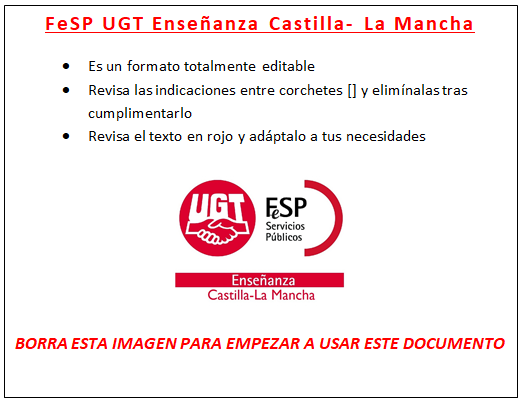 EXPONE:     Figurar en listado provisional de solicitudes excluidas para el proceso selectivo convocado por Resolución de 07/02/2019, de la Consejería de Educación, Cultura y Deportes, para el Cuerpo Maestros, publicado en virtud de la Resolución de 01/04/2019, de la Dirección General de Recursos Humanos y Planificación Educativa. Dicha exclusión  se produce por:Causa exclusión: [Exponer código y causa de exclusión que figura en el listado de excluidos]Especialidad: [Especialidad por la que se concurre] Turno de acceso: Libre / Discapacidad    [Argumentar cuál es el aspecto a reclamar, o el error a subsanar]																			SOLICITA:     Se le estime la reclamación / subsanación del error   para ser admitido/a en el proceso selectivo: Turno de acceso: Libre / Discapacidad			Cuerpo: 		Maestros				Especialidad: 						 para lo que adjunta la  documentación que se detalla.							DOCUMENTACIÓN ADJUNTA:	Solicitud de participación en el Concurso (o indicar nº de registro telemático)					[Otros documentos que argumenten la reclamación o subsanen el error detectado]																En 			, a 	 de 			 de 20		Firmado:						DIRECCIÓN PROVINCIAL DE EDUCACIÓN, CULTURA Y DEPORTES DE	[provincia de gestión]		